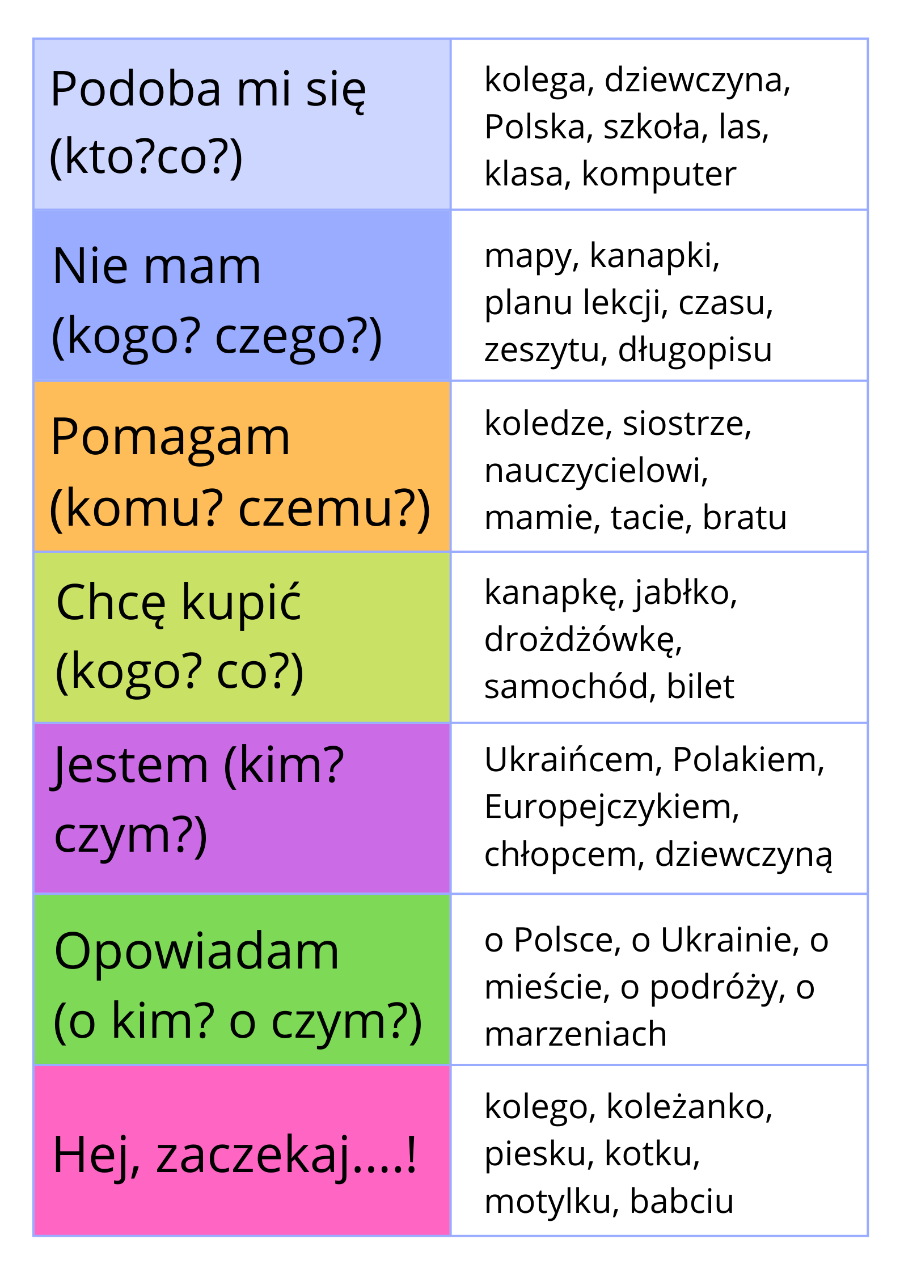 Rysunek PrzypadkiTabela PrzypadkiPytanieOdpowiedźPodoba mi się (kto? co?)kolega, dziewczyna, Polska, szkoła, las, klasa, komputerNie mam (kogo? czego?)mapy, kanapki, planu lekcji, czasu, zeszytu, długopisuPomagam (komu? czemu?)koledze, siostrze, nauczycielowi, mamie, tacie, bratuChcę kupić (kogo? co?)kanapkę, jabłko, drożdżówkę, samochód, biletJestem (kim? czym?)Ukraińcem, Polakiem, Europejczykiem, chłopcem, dziewczynąOpowiadam (o kim? o czym?)o Polsce, o Ukrainie, o mieście, o podróży, o marzeniachHej, zaczekaj…!kolego, koleżanko, piesku, kotku, motylku, babciu